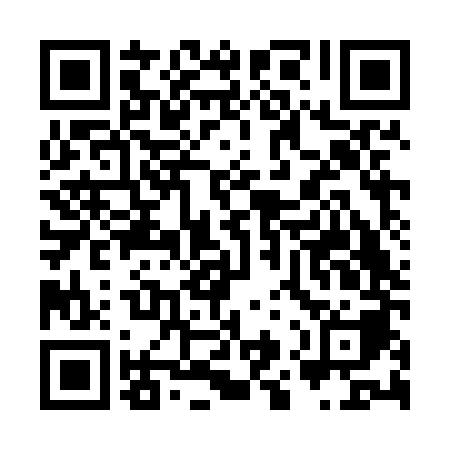 Ramadan times for Batovce, SlovakiaMon 11 Mar 2024 - Wed 10 Apr 2024High Latitude Method: Angle Based RulePrayer Calculation Method: Muslim World LeagueAsar Calculation Method: HanafiPrayer times provided by https://www.salahtimes.comDateDayFajrSuhurSunriseDhuhrAsrIftarMaghribIsha11Mon4:224:226:0611:553:535:455:457:2312Tue4:204:206:0411:553:545:465:467:2513Wed4:174:176:0211:543:555:485:487:2614Thu4:154:156:0011:543:575:495:497:2815Fri4:134:135:5811:543:585:515:517:2916Sat4:114:115:5611:543:595:525:527:3117Sun4:094:095:5311:534:005:545:547:3318Mon4:064:065:5111:534:015:555:557:3419Tue4:044:045:4911:534:035:575:577:3620Wed4:024:025:4711:524:045:585:587:3821Thu3:593:595:4511:524:056:006:007:3922Fri3:573:575:4311:524:066:016:017:4123Sat3:553:555:4111:514:076:036:037:4324Sun3:523:525:3911:514:086:046:047:4525Mon3:503:505:3711:514:096:066:067:4626Tue3:483:485:3511:514:116:076:077:4827Wed3:453:455:3311:504:126:096:097:5028Thu3:433:435:3111:504:136:106:107:5229Fri3:403:405:2911:504:146:126:127:5330Sat3:383:385:2711:494:156:136:137:5531Sun4:364:366:2512:495:167:147:148:571Mon4:334:336:2212:495:177:167:168:592Tue4:314:316:2012:485:187:177:179:013Wed4:284:286:1812:485:197:197:199:024Thu4:264:266:1612:485:207:207:209:045Fri4:234:236:1412:485:217:227:229:066Sat4:214:216:1212:475:227:237:239:087Sun4:184:186:1012:475:237:257:259:108Mon4:164:166:0812:475:247:267:269:129Tue4:134:136:0612:465:257:287:289:1410Wed4:104:106:0412:465:267:297:299:16